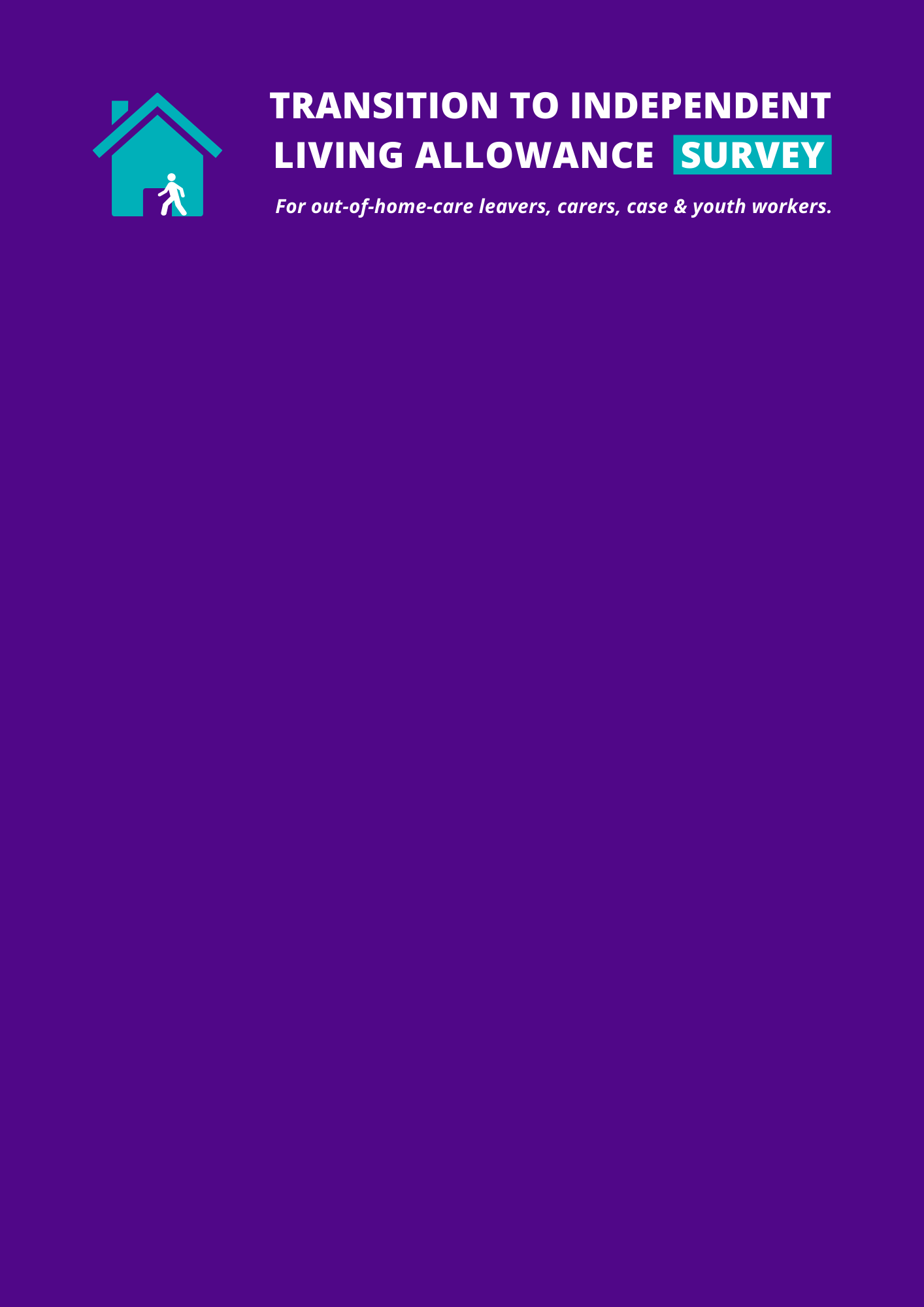 TILA SurveyTransition to Independent Living Allowance Survey - Information sheetWhat is TILA?TILA is a one-off payment of $1,500 available to eligible young people aged between 15 to 25 years who are leaving or have already left formal out-of-home-care (OOHC). The purpose of the payment is to assist young people with some of the costs associated with transitioning to independent living. The use and timing of TILA must be agreed by the young person and the caseworker, and align with goals outlined in the young person’s leaving care plan including; housing, health, education and training, financial security, social relationships and support networks, life skills, identity and culture and legal matters. Along with other Australian and state and territory government support payments and programs, TILA provides assistance to buy items and services such as a bond for accommodation, driving course or licence, mental health counselling or education and training courses.Why have the survey?We would like to hear from:young people who have used the payment and are leaving out-of-home about how useful the payment was in their transition to independence. eligible young people who have not yet applied for the payment and find out how we can better support them to access the payment. caseworkers and non-parent carers about their experience with accessing information on TILA and the application process. The results of this survey will help to inform government’s future policy on the administrative and payment process for TILA. A findings report will be published on the DSS website once results have been analysed by the department.How long will the survey be open?The online survey will open from 26 April to 7 June 2022. Can’t access the survey online? Contact the TILA Team at tila@dss.gov.au to request a paper copy of the survey to be sent to you. Will the results of the survey be available to participants?We will publish survey results on the Department of Social Services website. A link to access the results report will be provided on DSS Engage.What if I need assistance?We realise that entering and leaving care and child protection in general can be difficult topics to discuss and may be uncomfortable for some.  If you are under 18, or are living with a disability or need a translator, we encourage you to complete this survey with a support person or trusted adult.Please do not share any sensitive information in your responses. Due to your responses being anonymous we will not be able to identify you or provide assistance.If you or someone you know needs help and support during and after completing the survey, contact one of the below services:In an emergency call Triple Zero (000)Lifeline 13 11 14 for crisis support and suicide preventionKids Help Line 1800 55 1800 for ages 5-25 and provides support on mental health, physical health and identify, life issues and moreYouth Beyond Blue 1300 22 4636 for ages 12-25 and provides support on anxiety, depression and suicideBeyond Blue 1300 224 636 for support on anxiety, depression and suicideMensline 1300 78 99 78 for support for men with family and relationship concernsSuicide Call Back Service 1300 659 4671800RESPECT 1800 737 732 for family, domestic and sexual violence mattersTranslating and Interpreter ServiceIf you would like the survey or supporting documentation translated into International languages, Aboriginal and Torres Strait Islander languages or Auslan, please email tila@dss.gov.au.Can I withdraw from the survey?Email us at tila@dss.gov.au and ask us to delete your submitted survey answers if you no longer want to participate. You will get a Submission ID number when you press Submit for your survey. You must include this Submission ID number in your email to us so we can find your answers and delete them for you.Privacy informationThe survey is anonymous and all of the questions are optional. The survey will not ask for any personal information such as your name, date of birth or address. The survey will only ask for information that will help us understand what is important to different groups of people.ComplaintsContact the DSS Complaints team at complaints@dss.gov.au if you have a complaint or feedback about this survey.Further informationContact the TILA team at tila@dss.gov.au for more information on the TILA.Link to the surveyHave your say by completing the TILA survey at engage.dss.gov.au. We look forward to your responses.